о проведении конкурса профессионального мастерства
«Лучший по профессии среди водителей автотранспорта 
в Артемовском городском округе»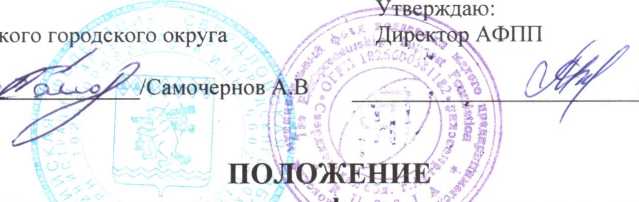 1. Общие положенияКонкурс профессионального мастерства «Лучший по профессии среди водителей автотранспорта в Артемовском городском округе» (далее - Конкурс) проводится в рамках реализации мероприятий подпрограммы 19 «Содействие развитию малого и среднего предпринимательства и туризма в Артемовском городском округе» муниципальной программы «Развитие Артемовского городского округа на период до 2020 года», в2017году.Конкурс проводится среди водителей, работников субъектов малого и среднего предпринимательства, зарегистрированных на территории Артемовского городского округа, осуществляющих автоперевозки. Организатором конкурса является Артемовский муниципальный фонд поддержки предпринимательства.Целью Конкурса является повышение профессионального мастерства водителей, популяризация профессии водителя.В конкурсе принимают участие работники субъектов малого и среднего предпринимательства, зарегистрированные на территории Артемовского городского округа, осуществляющие автоперевозки.Результаты конкурса определяет конкурсная комиссия (Приложение 2).Дата проведения:	май - июнь 2017 года в честь Дня российскогопредпринимательства.Место проведения: площадка на территории автошколы «Виражи», г. Артемовский, ул. Предшахтная.2. Организация и проведение конкурсаУчастниками конкурса являются субъекты малого и среднего предпринимательства: осуществляющие свою деятельность в сфере автоперевозок на территории Артемовского городского округа;добровольно изъявившие желание и направившие заявку (Приложение 1) в Артемовский муниципальный фонд поддержки малого предпринимательства в срок до 18 мая 2017 года.Конкурс проводится в 3 этапа:этап: Соревнования на знание Правил дорожного движения и устройства автомобиля.этап: Скоростное маневрирование на автомобилях.этап: Оказание первой медицинской помощи.3. Порядок проведения этапа конкурса по проверке знаний               Правил дорожного движения Первый этап конкурса заключается в проверке знаний Правил дорожного движения (проводится с помощью экзаменационных билетов) и проверке знаний по Устройству  автомобиля (проводится с помощью теста). В экзаменационных билетах необходимо ответить на 20 вопросов. (Максимальное  количество баллов 20). Тест по устройству автомобиля за минимальное время. (Время, затраченное на ответы, фиксируется судьями. Максимальное количество баллов 20).Порядок проведения этапа конкурса по проверке навыков управления автомобилем и оказанием первой медицинской помощи При проведении этапа конкурса по проверке навыков управления автомобилем, участник должен выполнить все упражнения, предусмотренные условиями этапа конкурса Перед началом этапа конкурса участники должны ознакомиться с трассой в сопровождении представителя судейской коллегии. Тренировка на трассе запрещена. При выполнении упражнений задним ходом - открытая дверь в автомобиле запрещена. В случае отказа какого-либо агрегата или узла в автомобиле, участник имеет право на повторный заезд. Старт к началу выполнения упражнений дается при условии нахождения участника в автомобиле с работающим двигателем. Оценка выполнения упражнений определяется в соответствии с методикой  государственного экзамена в ГБДД. Оценка выполнения упражнений  по  оказанию первой медицинской помощи.Регламент конкурса Торжественное открытие конкурса, представление участников конкурса. Проведение этапов конкурса. Определение победителей конкурса будет осуществляться по номинациям:        А-  победитель первого этапа конкурса в решении тестов по правилам безопасности движения и устройству автомобиля.        Б-  победитель второго этапа конкурса по проверке навыков вождения.        В-  победитель третьего этапа конкурса.        Г- победители в общем зачете (1, 2 и 3 места). Подготовка документации об итогах конкурса. Церемония награждения. Торжественное закрытие конкурса.Приложение:1. Заявка на участие в конкурсе «Лучший по профессии среди водителей автотранспорта в Артемовском городском округе»2. Состав конкурсной комиссииПриложение 1ЗАЯВКАНА УЧАСТИЕ В КОНКУРСЕ ПРОФЕССИОНАЛЬНОГО МАСТЕРСТВА от _________________ 2017 г.1. Наименование организации _____________________________________________________________________________2. Реквизиты организации____________________________________________________________________________( юридический и фактический адрес, ИНН, ОГРН, Ф.И.О. руководителя организации)__________________________________________________________________________________________________________________________________________________________3. Ответственное лицо от организации для взаимодействия с организационным комитетом и конкурсной комиссией _____________________________________________________________________________(Ф.И.О. (полностью), должность, телефоны, факс, электронная почта)4. ___________________________________________________________________________(фамилия, имя, отчество участника (полностью), дата рождения)5.____________________________________________________________________________(общий стаж работы участника по специальности, стаж работы по специальности в данной организации)6.____________________________________________________________________________(разрешенная категория управления транспортным средством)Руководитель организации ____________________/________________/                                                                      Подпись                               Ф.И.О.                                                                                                        М.П.               Приложение 2Состав конкурсной комиссии.1.  Устьянцев Сергей Владимирович  – Начальник РЭО ГИБДД ОМВД России по Артемовскому району, майор полиции  – председатель комиссии. 2.  Сойманова Анна Сергеевна – бухгалтер Артемовского муниципального фонда поддержки малого предпринимательства  – секретарь комиссии.Члены комиссии:Федорченко Владимир Миронович – директор Артемовского муниципального фонда поддержки малого предпринимательства.Хорьков Алексей Александрович – директор ЧПОУ  «Автошкола «Виражи». Шарапова Светлана Викторовна   –  инспектор по пропаганде БДД, старший лейтенант полиции.Приложение 1ЗАЯВКАНА УЧАСТИЕ В КОНКУРСЕ ПРОФЕССИОНАЛЬНОГО МАСТЕРСТВА от  «____» мая  2017 г.1. Наименование организации ИП Смирнов Андрей Юрьевич_____________________________________________________________________________2. Реквизиты организацииИНН  660203997917   ОГРН 310660227700011Свердловская область, Артемовский р-н, с. Антоново, ул. Новая, 3-4____________________________________________________________________________( юридический и фактический адрес, ИНН, ОГРН, Ф.И.О. руководителя организации)_____________________________________________________________________________3. Ответственное лицо от организации для взаимодействия с организационным комитетом и конкурсной комиссиейСмирнов Андрей Юрьевич, ИП  тел.  9527317277 _____________________________________________________________________________(Ф.И.О. (полностью), должность, телефоны, факс, электронная почта)4. _______ Смирнов Андрей Юрьевич,  _25. 03. 1976__________________(фамилия, имя, отчество участника (полностью), дата рождения)5.______18____________________________________________________________________(общий стаж работы участника по специальности, стаж работы по специальности в данной организации)6.______В, С_________________________________________________________________(разрешенная категория управления транспортным средством)Руководитель организации ____________________/Смирнов А.Ю./                                                                      Подпись                               Ф.И.О.                                                                                                        М.П.                                                                    СПИСОКПобедителей Конкурса профессионального мастерства «Лучший по профессии среди водителей автотранспорта в Артемовском городском округе»18.05.2017Директор:  _________________ Федорченко В.М.ПРОТОКОЛзаседания конкурсной комиссииКонкурса профессионального мастерства «Лучший по профессии среди водителей автотранспорта в Артемовском городском округе»г. Артемовский	                                                                                              18 мая  2017г. На заседании конкурсной комиссии присутствовали:Слушали: секретаря конкурсной комиссии Сойманову Анну Сергеевну с предложением утвердить Повестку заседания:Определение победителей Конкурса профессионального мастерства «Лучший по профессии среди водителей автотранспорта в Артемовском городском округе».ГОЛОСОВАЛИ: «ЗА» - единогласно.ПРИНЯТО РЕШЕНИЕ: Утвердить повестку заседанияПРИНЯТИЕ РЕШЕНИЙ ПО ПОВЕСТКЕ ЗАСЕДАНИЯ 	1. Определение победителей Конкурса профессионального мастерства «Лучший по профессии среди водителей автотранспорта в Артемовском городском округе».Слушали: председателя конкурсной комиссии Устьянцева Сергея Владимировича, о том, что на Конкурс  представлено  ______  заявки.  Определение победителей конкурса по номинациям:        А-  победитель первого этапа конкурса в решении тестов по правилам безопасности движения и устройству автомобиля.        Б-  победитель второго этапа конкурса по проверке навыков вождения.        В-  победитель третьего этапа конкурса на оказание первой медицинской помощи.        Г- победители в общем зачете (1, 2 и 3 места).Определение победителей в общем зачете. Максимальное количество баллов набрали:__________________________________________________________________________________________________________________________________________________________________________________________________________________________________________ГОЛОСОВАЛИ: «ЗА» - единогласно;ПРИНЯТО РЕШЕНИЕ: 1   место ____________________________________________________________________________, награждается грамотой «Лучший по профессии среди водителей автотранспорта в Артемовском городском округе» и  ценным призом. 2     место ___________________________________________________________________________, награждается грамотой «Лучший по профессии среди водителей автотранспорта в Артемовском городском округе» и  ценным призом. 3 место _________________________________________________________________________, награждается грамотой «Лучший по профессии среди водителей автотранспорта в Артемовском городском округе» и  ценным призом. Всем участникам  предоставляются дипломы.Председатель: 						         	             __________________Секретарь: 								__________________Член комиссии: 							________________Член комиссии: 							________________Член комиссии: 							________________местоУчастник (Ф.И.О.)Ценный призПодпись1Подарочный сертификат              4000 рублей 2Подарочный сертификат  3000 рублей   3Подарочный сертификат1000 рублейФИОДолжностьПредседатель конкурсной комиссии:Председатель конкурсной комиссии:Устьянцев Сергей Владимирович  Начальник РЭО ГИБДД ОМВД России по Артемовскому району,  майор полицииСекретарь конкурсной комиссии:Секретарь конкурсной комиссии:Сойманова Анна СергеевнаБухгалтер Артемовского муниципального фонда поддержки малого предпринимательстваЧлены конкурсной комиссии:Члены конкурсной комиссии:Федорченко Владимир МироновичДиректор Артемовского муниципального фонда поддержки малого предпринимательстваХорьков Алексей АлександровичДиректор ЧПОУ  «Автошкола «Виражи»Шарапова Светлана Викторовна   Инспектор по пропаганде БДД, старший лейтенант полиции